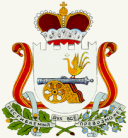         АДМИНИСТРАЦИЯ  ИГОРЕВСКОГО СЕЛЬСКОГО ПОСЕЛЕНИЯ          ХОЛМ-ЖИРКОВСКОГО РАЙОНА  СМОЛЕНСКОЙ ОБЛАСТИ                                                     РАСПОРЯЖЕНИЕ            от  15.01.2021г.       № 2-аО создании комиссииС целью проведения контрольных обмеров  работ выполненных по строительству тепловых сетей к зданию Игоревского сельского Дома культуры, согласно муниципального контракта  № 0163300016420000043 от 08.12.2020г.1.Создать комиссию в следующем  составе: 1.Председатель комиссии:  Анисимова Н.М. -   Глава муниципального образования.Члены комиссии:1.Смирнова Виктория Васильевна – старший менеджер Администрации Игоревского сельского поселения Холм-Жирковского района Смоленской области.2.Савенков В.А. - начальник отдела по градостроительной деятельности транспорту связи и ЖКХ.В присутствии:1.Представитель Департамента Смоленской области по осуществлению контроля и взаимодействию с административными органами:  Федченко В.Н. - консультант отдела  контроля в сфере расходования средств резервного фонда  и недропользования.2.Представитель Департамента Смоленской области по осуществлению контроля и взаимодействию с административными органами:   Кулешова О.А. - консультант отдела государственного финансового контроля   управления финансового контроля. 3.Представитель подрядной организации ООО «ИНЖЕНЕР-М»:  Бумбак А.К. -  заместитель директор ООО «ИНЖЕНЕР-М».Глава муниципального образованияИгоревского сельского поселенияХолм-Жирковского района Смоленской области                                      Н.М.Анисимова